MINISTERUL SĂNĂTĂȚII			MINISTERUL EDUCAȚIEI ORDINprivind aprobarea  Metodologiei pentru desfășurarea concursului de admitere în rezidențiat pe loc și pe post în medicină sesiunea 14 mai 2023, sesiune extraordinară,  pentru locurile și posturile rămase neocupate pentru domeniul medicină în sesiunea 20 noiembrie 2022văzând Referatul de aprobare nr………………………….. al  Direcției Politici de Resurse Umane în Sănătate din cadrul Ministerului Sănătăți, având în vedere prevederile art.3 alin.(1) din Ordonanța Guvernului nr.18/2009 privind organizarea și finanțarea rezidențiatului, aprobată prin  Legea nr.103/2012, cu modificările și completările ulterioare   	      în temeiul art. 7 alin. (4) din Hotărârea Guvernului nr. 144/2010 privind organizarea și funcționarea Ministerului Sănătăți, cu modificările şi completările ulterioare, și al 3 alin. (3) din Hotărârea Guvernului nr. 369/2021 privind organizarea și funcționarea Ministerului Educației, cu modificările şi completările ulterioareministrul sănătății și ministrul educației emit următorul ORDIN    	Art. 1. - Se aprobă Metodologia pentru desfășurarea concursului de admitere în rezidențiat pe loc și pe post în medicină sesiunea 14 mai 2023, sesiune extraordinară,  pentru locurile și posturile rămase neocupate pentru domeniul medicină în sesiunea 20 noiembrie 2022, prevăzută în Anexă care face parte integrantă din prezentul ordin.   	Art. 2. – Direcțiile de specialitate din Ministerul Sănătății și Universitatea de Medicină și Farmacie „Carol Davila” din București vor duce la îndeplinire prevederile prezentului ordin.    	Art. 3. - Prezentul ordin se publică în Monitorul Oficial al României, Partea I.        MINISTRUL SĂNĂTĂȚII,		               MINISTRUL EDUCAȚIEI,            PROF.UNIV.DR.ALEXANDRU RAFILA 	                         LIGIA DECANr.5726/6 MART.2023								   APROB,			                                   MINISTRUL SĂNĂTĂŢII				             PROF.UNIV.DR.ALEXANDRU RAFILAREFERAT DE APROBAREMinisterul Sănătății va organiza la data de 14 mai 2023 în centrul universitar București o sesiune extraordinară de concurs de rezidențiat, la care vor fi publicate locurile și posturile rămase libere pentru domeniul medicină, în urma desfășurării concursului de admitere în  rezidențiat din   sesiunea 20 noiembrie 2022.În  conformitate cu prevederile art.3, alin (1) din Ordonanţa Guvernului nr. 18/2009 privind organizarea şi finanţarea rezidenţiatului, aprobată prin Legea nr. 103/2012, cu modificările şi completările ulterioare,  Metodologia pentru desfășurarea concursului de rezidențiat se aprobă prin Ordin comun al ministrului sănătății și al ministrului educației. În ziua de 27 februarie 2023 a  fost organizată o  videoconferință cu rectorii universităților de medicină și farmacie București, Cluj-Napoca, Craiova, Iași, Tg. Mureș și Timișoara. Această întâlnire a avut ca scop stabilirea unor probleme organizatorice, precum și finalizarea proiectului Metodologiei de concurs.În urma acestei întâlniri s-a stabilit ca Metodologia de concurs să fie similară cu cea aprobată pentru sesiunea de concurs noiembrie 2022.Având în vedere cele de mai sus, am întocmit proiectul de Ordin privind aprobarea  Metodologiei pentru desfășurarea concursului de admitere în rezidențiat pe loc și pe post în medicină sesiunea 14 mai 2023, sesiune extraordinară,  pentru locurile și posturile rămase neocupate pentru domeniul medicină în sesiunea 20 noiembrie 2022, pe care vi-l supunem aprobării.	În  cazul în care sunteți de acord, acest Ordin urmează a fi publicat în Monitorul Oficial al României, Partea I până cel târziu la data de 24 martie 2023,  ținând cont de faptul că potrivit Proiectului prima zi de înscriere a candidaților este 29 martie 2023.DIRECTORDr.Mirela-Violeta Sburlea-TârnoveanuȘEF SERVICIU 							CONSILIERGabriela Angheloiu						Marilena ChivuFIŞĂ DE AVIZARE INTERNĂ               ORDINprivind aprobarea  Metodologiei pentru desfășurarea concursului de admitere în rezidențiat pe loc și pe post în medicină sesiunea 14 mai 2023, sesiune extraordinară,  pentru locurile și posturile rămase neocupate pentru domeniul medicină în sesiunea 20 noiembrie 2022Persoane responsabilă de elaborarea proiectului: M.Chivu,  e-mail marilena.chivu@ms.ro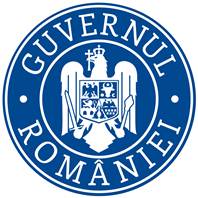 ROMÂNIAMINISTERUL SĂNĂTĂȚIIDIRECȚIA POLITICI DE RESURSE UMANE ÎN SĂNĂTATEServiciul de perfecționare în sănătate și recunoaștereprofesională în domeniul sanitarStrada Bodești, nr. 1, sector 2, cod 022432, București, ROMÂNIA, e-mail: crusp@ms.roStrada Bodești, nr. 1, sector 2, cod 022432, București, ROMÂNIA, e-mail: crusp@ms.roSTRUCTURA INIŢIATOAREDATA SOLICITĂRII AVIZULUIDATA OBŢINERII AVIZULUISEMNĂTURA ŞEFULUI STRUCTURII AVIZATORDirecția Politici de Resurse Umane în SănătateDIRECTOR Dr.Mirela-Violeta Sburlea-TârnoveanuȘEF SERVICIUGabriela AngheloiuSTRUCTURA AVIZATOARESTRUCTURA AVIZATOARESTRUCTURA AVIZATOARESTRUCTURA AVIZATOAREDirecţia Generală JuridicăServiciul Avizare Acte NormativeȘEF SERVICIUDana Constanța EftimieDIRECTOR GENERALIonuţ Sebastian Iavor